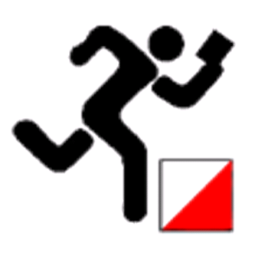 Tájékozódási futóverseny kiírásaSzombathelyi Tájfutó Csütörtök 7. fordulóPontbegyűjtő versenyA verseny időpontja:	2015. május 7. csütörtökA verseny helyszíne:	Szombathely, Kalandváros Bejárata, a szombathelyi SportligetbenA verseny rendezője:	Vas Megyei Tájfutó Szövetség és SzoESe Tájfutó szakosztályaKategóriák: fiú/lány alsós, felsős, középiskolás és felnőttTérkép, terep: 1:4000 2015. áprilisban készített új térképA versenynek nincs díjazása: 	Az eredményeket e-mail-ban elküldjük. (Összetett értékelés lesz!)Részvételi költség: 			Helyszínen 500 Ft/fő; előnevezés, szerda éjfélig 300 Ft/főNevezés:				2015. május 6-ig. (szerda)					geosits.beatrix@gmail.comNevezést csak írásban fogadunk el. Nevezéskor a következő adatokat kérjük megadni: iskola/egyesület, név, születési idő, pálya megnevezése. Tervezett "0" idő:			15,00Utolsó rajtolási lehetőség:		16,30Rajtlista nincs, mindenki akkor indul, amikor szeretne, de egy pályán a minimális indítási időköz 1-2 perc. A versenyen szúróbélyegzőt használunk.A versenyen mindenki saját felelősségére vesz részt. JÓ VERSENYZÉST KÍVÁN A RENDEZŐSÉG !